MUHAMMAD ALIWhat I bring to the table is LOYALTY. My first responsibility is to my company and to my team. I respect and learn from the existing talent and support what is working so that which is not working naturally filters off. But, I am also not afraid to roll up my sleeves and disrupt the status quo. How else one can improve the most established of brands?I am progressive. I engage people by involving them in strategy, providing them with the resources for peak performance, and celebrating their victories. I streamline processes taking care of the duplicative and redundant ones. And I have always left my teams stronger with sustained business results, even after I have moved on to new assignments.I am strongly committed to sustainable leadership while building new business, securing customer loyalty, and forging lasting relationships with external business partners.Achieved Performer of the month consistently for 23 months and promotion every 6 months while at AxactAchieved sales profit of 4.2 million PKR on yearly basis for Trend Tex InternationalContributed 1.3 million CAD in personal sales, 10% of Home Office Sales in a year at Best Buy CanadaRanked No. 1 twice in Eastern Canada and several times in the DistrictTwice selected for annual Vendor Fair on top sales performance throughout the year with Best Buy CanadaKarachi, PakistanAXACTKarachi, PakistanDeveloped along with Cross Functional teams the Standard Operating Processes.Monitored and continually improved standards of performance and quality within the operation while establishing and implementing departmental polices, goals, objectives and procedures.Designed and delivered comprehensive training material to the newly established teams focused on customer relationships, business process and ordering systems.Managed day to day KPI metrics of sales teams by keeping detailed performance reporting and holding regular performance reviews to discuss current and past performance.Calculated various forms of bi-weekly, monthly, semi-annual, quarterly and annual bonuses while working with various departments to ensure that the required information for calculations were received and processed in a timely manner.Created and administered several merit processes to ensure that employees are reviewed in a timely manner and receive an appropriate merit increase.Drafted and delivered executive level summaries for various reporting requirements.TRENDTEX INTERNATIONALKarachi, PakistanDesigned future business process based on requirements of the stakeholders involved.Developed new business opportunities by focusing on sales strategies and generating new ideas and action plans. Incorporated technology into Client Sourcing.Relationship Management – Consistently developed strong, sustainable relationships with client base, ensuring repeat business.Increased Company yearly revenue 22% by implementing the other income concept.Provided results in volatile economy with textile recession.Target (profit PKR 1,000,000) Achieved (PKR 4,200,000).CARLETON UNIVERSITYOttawa, CanadaAdministered networks, diagnosed network problems and maintained network security.BEST BUY CANADA LIMITEDOttawa, CanadaManaged Home Office department to achieve store revenue, margin, accessories and customer service goals.Team Development: Engaged underperforming talent by instilling purpose, involving employees in strategy, in addition to strengthening career path support. Left legacy of leadership, developing team members who later took over executive roles.Always led by example by providing consistent exceptional service standards.Set clear goals, working standards and expectations to monitor performance levels, established accountability along with corrective action.Made work meaningful and rewarding while fostering high performing work environment.Responsible for the management of staff in the store including reviewing staffing levels/requirements, identifying training needs and administering performance measurement on a continual basis.Closely monitored sales and margin performance of the store while maintaining awareness of the market trends and competition to understand forthcoming customer demands and initiate sales techniques to increase sales.Recognized for the ability to adapt, support and effectively communicate fluctuating priorities while maintaining an enthusiastic workforce. Planning and Inventory: Effectively planned and forecasted in order to maximize the profitability of the inventory flow. Implemented sales plans and financial analysis.Oversaw the merchandising team and ensured that all Business Development Agreement deals were implemented.Maintained customer satisfaction and loyalty by solving customer issues in a timely manner while keeping business profitable.Attended and proactively participated in numerous trade shows, exhibitions and vendor fairs to collaborate with the corporate stakeholders and to report results and implement new policies and procedures.Managed the entire store operations while manager on duty.Job Seeker First Name / CV No: 1800948Click to send CV No & get contact details of candidate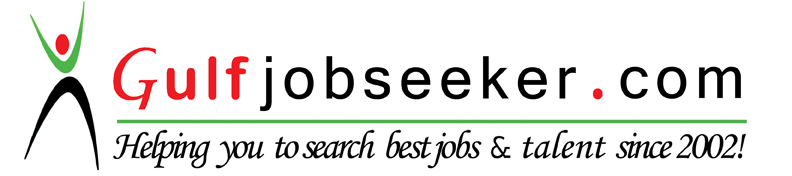 SUMMARYSKILLSCommunicationBrandingTeam buildingCustomer insightManagementProduct knowledgeSalesStrategyMarket researchCustomer relationsACCOMPLISHMENTSEXPERIENCEReal Estate AgentJun 2015 – Jul 2016Senior Executive, Internal Audit – Business UnitMar 2013 – May 2015Business DeveloperJan 2010 – Feb 2013INTERNATIONAL EXPERIENCECUTV Student Centre / Physical Recreation and Athletics RepresentativeSep 2006 – Jul 2009Network AdministratorSep 2000 – Jul 2003Product Expert Sales, Home OfficeJul 2003 – Sep 2006EDUCATION AND QUALIFICATIONSICND 1 - CISCO CERTIFIEDBACHELORS OF ARTS: ECONOMICS WITH MINOR IN COMPUTER SCIENCECarleton University Ottawa, CanadaBACHELOR OF SCIENCE: PHYSICS, DOUBLE MATHEMATICSBahauddin Zakariya University Multan, PakistanHIGHER SECONDARY CERTIFICATE: SCIENCEAitchison College Lahore, PakistanICND 1 - CISCO CERTIFIEDBACHELORS OF ARTS: ECONOMICS WITH MINOR IN COMPUTER SCIENCECarleton University Ottawa, CanadaBACHELOR OF SCIENCE: PHYSICS, DOUBLE MATHEMATICSBahauddin Zakariya University Multan, PakistanHIGHER SECONDARY CERTIFICATE: SCIENCEAitchison College Lahore, PakistanICND 1 - CISCO CERTIFIEDBACHELORS OF ARTS: ECONOMICS WITH MINOR IN COMPUTER SCIENCECarleton University Ottawa, CanadaBACHELOR OF SCIENCE: PHYSICS, DOUBLE MATHEMATICSBahauddin Zakariya University Multan, PakistanHIGHER SECONDARY CERTIFICATE: SCIENCEAitchison College Lahore, Pakistan20113rd Year1998199420113rd Year19981994